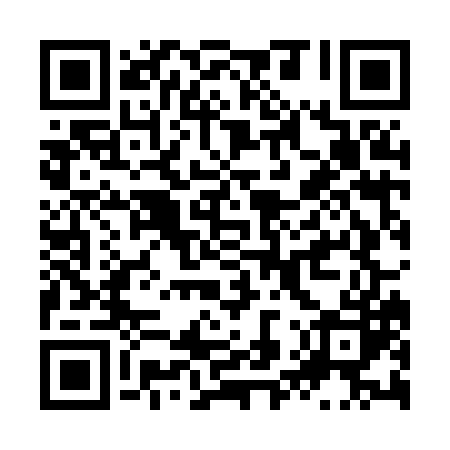 Prayer times for Zwanenburg, NetherlandsMon 1 Jul 2024 - Wed 31 Jul 2024High Latitude Method: Angle Based RulePrayer Calculation Method: Muslim World LeagueAsar Calculation Method: HanafiPrayer times provided by https://www.salahtimes.comDateDayFajrSunriseDhuhrAsrMaghribIsha1Mon3:125:241:457:2310:0612:102Tue3:135:241:457:2310:0612:103Wed3:135:251:457:2310:0512:104Thu3:145:261:467:2310:0512:105Fri3:145:271:467:2310:0412:106Sat3:155:281:467:2210:0412:097Sun3:155:291:467:2210:0312:098Mon3:155:301:467:2210:0212:099Tue3:165:311:467:2110:0112:0910Wed3:165:321:467:2110:0112:0911Thu3:175:331:477:2110:0012:0812Fri3:185:341:477:209:5912:0813Sat3:185:351:477:209:5812:0814Sun3:195:361:477:199:5712:0715Mon3:195:381:477:199:5612:0716Tue3:205:391:477:189:5512:0617Wed3:205:401:477:189:5412:0618Thu3:215:421:477:179:5212:0519Fri3:215:431:477:169:5112:0520Sat3:225:441:477:169:5012:0421Sun3:235:461:477:159:4912:0422Mon3:235:471:487:149:4712:0323Tue3:245:481:487:139:4612:0324Wed3:245:501:487:139:4512:0225Thu3:255:511:487:129:4312:0126Fri3:255:531:487:119:4212:0127Sat3:265:541:487:109:4012:0028Sun3:275:561:487:099:3811:5929Mon3:275:571:487:089:3711:5930Tue3:285:591:477:079:3511:5831Wed3:286:001:477:069:3411:57